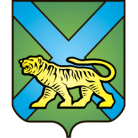 ТЕРРИТОРИАЛЬНАЯ ИЗБИРАТЕЛЬНАЯ КОМИССИЯ
ГОРОДА УССУРИЙСКАРЕШЕНИЕг. Уссурийск
О назначении Н.В. Анисимовойпредседателем участковойизбирательной комиссииизбирательного участка № 2803На основании решения территориальной избирательной комиссии города Уссурийска от 04 августа  2017 года № 53/325 «Об освобождении      А.М. Габбасова от должности председателя и сложении полномочий члена участковой избирательной комиссии с правом решающего голоса избирательного участка № 2803» и в соответствии с частью 7 статьи 28 Федерального закона «Об основных гарантиях избирательных прав и права на участие в референдуме граждан Российской Федерации», с частью 8 статьи 31 Избирательного кодекса Приморского края территориальная избирательная комиссия города УссурийскаРЕШИЛА:1. Назначить председателем участковой избирательной комиссии избирательного участка № 2803 Анисимову Наталью Витальевну, заместителя председателя участковой избирательной комиссии     избирательного участка № 2803.2. Выдать председателю участковой избирательной комиссии избирательного участка № 2803 Анисимовой Н.В.   удостоверение установленного образца.3. Направить настоящее решение в участковую избирательную комиссию избирательного участка № 2803 для сведения.4. Разместить настоящее решение на официальном сайте администрации Уссурийского городского округа в разделе «Территориальная избирательная комиссия города Уссурийска» в информационно-телекоммуникационной сети «Интернет».Председатель комиссии		                                            О.М. МихайловаСекретарь комиссии					                             С.В. Хамайко04 августа 2017 года                         № 53/326